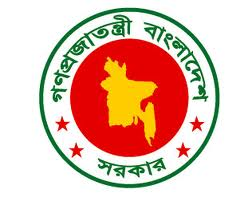 07 bs Zvivjx BDwbqb cwil`, KvwjMÄ, mvZÿxiv2021-2022 A_© eQ‡ii Dbœqb cwiKíbvi ¸iæZ¡c~Y© weeiYx  ev¯Íevq‡b: Zvivjx BDwbqb cwil` Ges mvgvwRK D‡Ï¨vM †dvivg (myweav ewÂZ Rb‡Mvwôvi AwaKvi I ÿZvqb cÖKí) 						     BDwbqb cwil` †Pqvig¨vb													   7bs Zvivjx BDwbqb cwil`	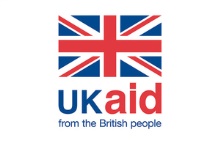 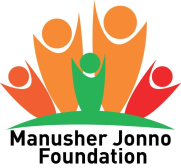 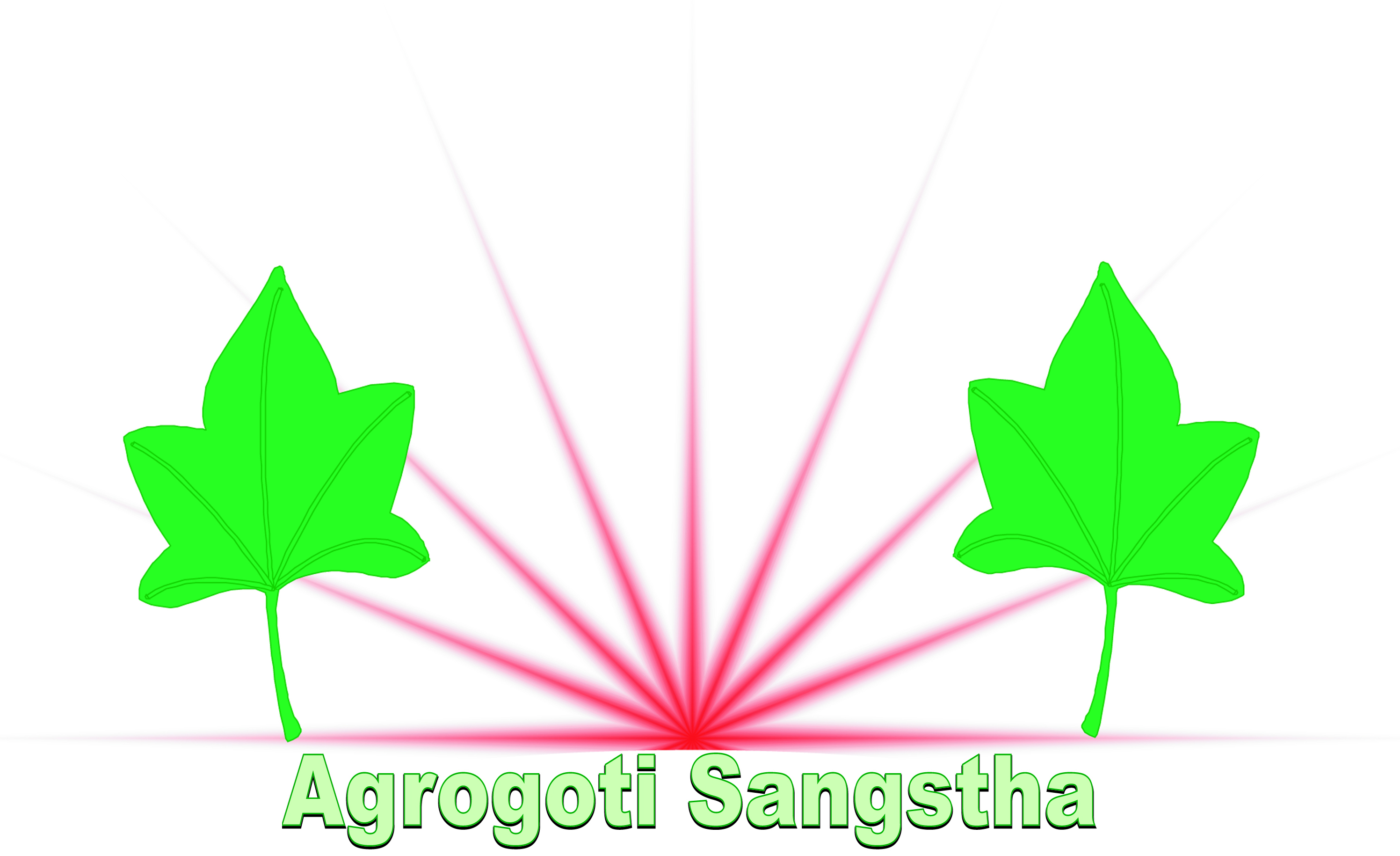 µg bsDbœqb cÖK‡íi bvgmsL¨v ev cwigvbcÖ¯ÍvweZ m¤¢ve¨ e¨qIqvW©eiv‡Ïi Drme¨wqZ LvZ1‡gavex wkÿv_©x‡`i gv‡S wkÿv DcKiY weZiY101000001 - 9wkÿvwkÿv Dbœqb2‡KvwfW-19 AwZgvixi we¯Ívi †iv‡a m‡PZbZv I mnvqZv18wU1300001 - 9Rb¯^v¯’¨¯^v¯’¨ Dbœqb3nZ`wi`ª K…l‡Ki gv‡S K…wl DcKiY weZiY10400001 - 9K…wlK…wl Dbœqb4B‡Ui iv¯Ív †mvwjsKiY26000 dzU12100000 UvKv1 - 9GjwRGmwc-3e¯‘MZ AeKvVv‡gv5cyKz‡ii cvo cvBwjsKiY1500 dzU1690000 UvKv 1 - 9GwWwce¯‘MZ AeKvVv‡gv6gvwU fivU12 wU 1200000 UvKv 1 - 9KvweUv µxov I ms¯‹…wZ7gwUi iv¯Ív wbgv©b 4500 dzU1000000 UvKv1 - 9KvweUv e¯‘MZ AeKvVv‡gv8cvKv †Wªb wbgv©b 5100 dzU7000000 UvKv 1 - 91% f~wg n¯ÍvšÍi Ki,‡Rjvcwil`RjveÏZv wbimb9†mvjvi w÷ª÷ jvBU ¯’vcb 23 wU 1150000 UvKv1, 2 ,4,5,7,8 wUAvie¯‘MZ AeKvVv‡gv10cyKzi cvKv NvU wbgv©b4 wU 500000 UvKv 1 - 91% f~wg n¯ÍvšÍi KiAv_©-mvgvwRK AeKvVv‡gv11Mfxi bjKzc ¯’vcb15 wU 750000 UvKv 1, 2, 4Rb¯^v¯’¨Rb¯^v¯’¨13¯^v¯’¨m¤§Z Uq‡jU wbgv©b 690 wU 6900000 UvKv1 - 9Rb¯^v¯’¨Rb¯^v¯’¨14gw›`i I gmwR` ms¯‹vi 02wU 100000 UvKv3 bs40 w`‡bi Kg©m~Px e¯‘MZ AeKvVv‡gv15Lvj Lbb2wU 800000 UvKv2, 6, 40 w`‡bi Kg©m~PxK…wl I †mP16Kvjfv©U wbgv©b06wU 1200000 UvKv3,5,9 1% f~wg n¯ÍvšÍi Kie¯‘MZ AeKvVv‡gv17kk¥vb NvU ms¯‹vi01wU 200000 UvKv140 w`‡bi Kg©m~Px ‡fŠZ AeKvVv‡gv